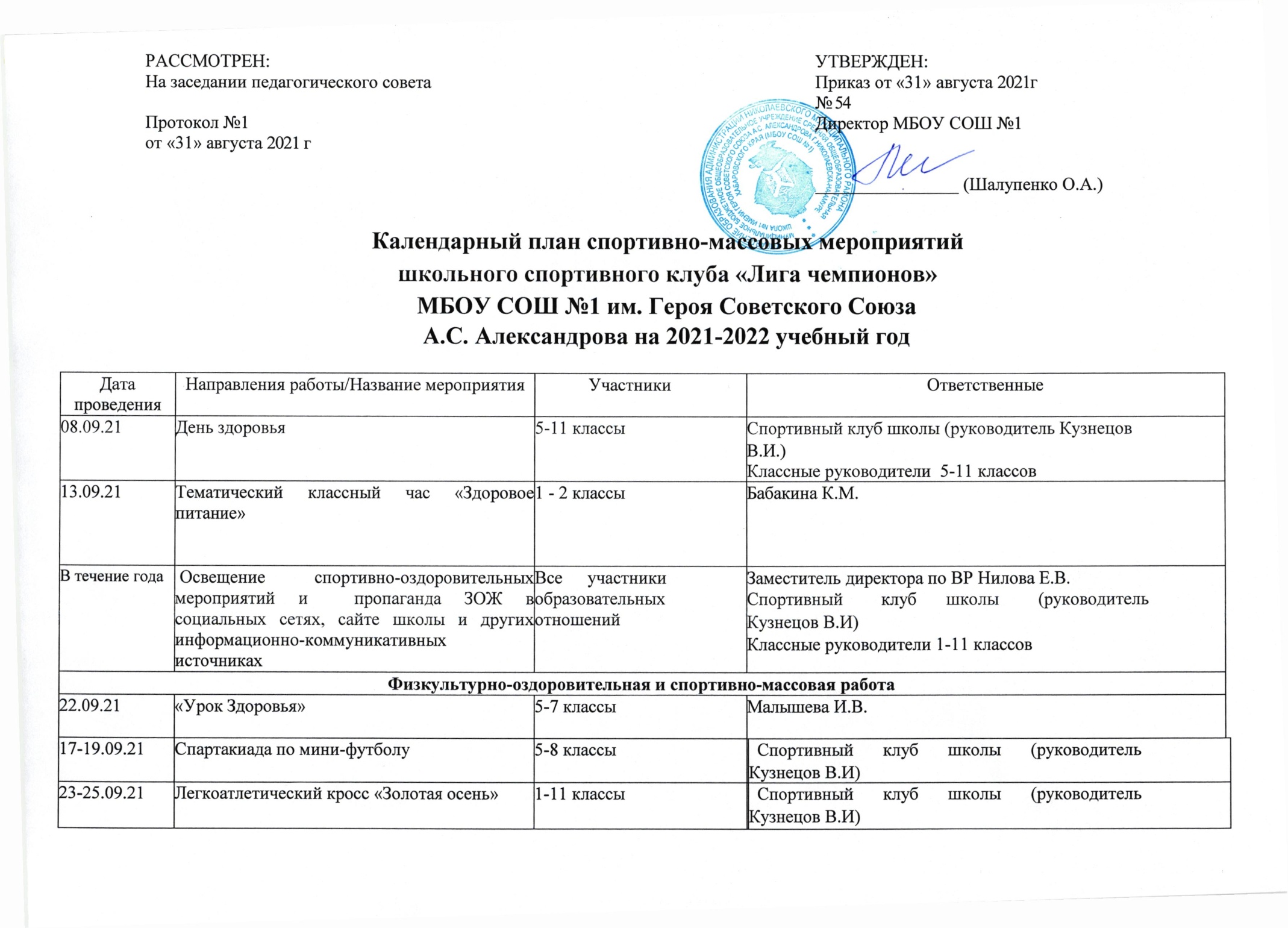 Физкультурно-оздоровительная и спортивно-массовая работаФизкультурно-оздоровительная и спортивно-массовая работаФизкультурно-оздоровительная и спортивно-массовая работаФизкультурно-оздоровительная и спортивно-массовая работаФизкультурно-оздоровительная и спортивно-массовая работаФизкультурно-оздоровительная и спортивно-массовая работаФизкультурно-оздоровительная и спортивно-массовая работаФизкультурно-оздоровительная и спортивно-массовая работа22.09.21 «Урок Здоровья» 5-7 классыМалышева И.В.Малышева И.В.Малышева И.В.Малышева И.В.Малышева И.В.17-19.09.21 Спартакиада по мини-футболу5-8 классы 	Спортивный 	клуб 	школы 	(руководитель  Кузнецов В.И) 	Спортивный 	клуб 	школы 	(руководитель  Кузнецов В.И) 	Спортивный 	клуб 	школы 	(руководитель  Кузнецов В.И) 	Спортивный 	клуб 	школы 	(руководитель  Кузнецов В.И) 	Спортивный 	клуб 	школы 	(руководитель  Кузнецов В.И) 23-25.09.21Легкоатлетический кросс «Золотая осень»1-11 классы	Спортивный 	клуб 	школы 	(руководитель  Кузнецов В.И)	Спортивный 	клуб 	школы 	(руководитель  Кузнецов В.И)	Спортивный 	клуб 	школы 	(руководитель  Кузнецов В.И)	Спортивный 	клуб 	школы 	(руководитель  Кузнецов В.И)	Спортивный 	клуб 	школы 	(руководитель  Кузнецов В.И)27-29.09.21Спартакиада по мини-футболу9-11 классы	Спортивный 	клуб 	школы 	(руководитель  Кузнецов В.И)	Спортивный 	клуб 	школы 	(руководитель  Кузнецов В.И)	Спортивный 	клуб 	школы 	(руководитель  Кузнецов В.И)	Спортивный 	клуб 	школы 	(руководитель  Кузнецов В.И)	Спортивный 	клуб 	школы 	(руководитель  Кузнецов В.И)6-7.10.21 	Олимпиада 	школьников 	по 	физической культуре 5-11 классы 	Спортивный 	клуб 	школы 	(руководитель  Кузнецов В.И) 	Спортивный 	клуб 	школы 	(руководитель  Кузнецов В.И) 	Спортивный 	клуб 	школы 	(руководитель  Кузнецов В.И) 	Спортивный 	клуб 	школы 	(руководитель  Кузнецов В.И) 	Спортивный 	клуб 	школы 	(руководитель  Кузнецов В.И) 11.10.21 Тематические классные часы «О спорт-ты мир!»«Движение – это жизнь»            1-4классы7-9класс                    Кривошеева О.А.Кривошеева О.А.Кривошеева О.А.Кривошеева О.А.Кривошеева О.А.27.10.21 «Режим дня– основа жизни человека» 8  классы                               Классные руководителиКлассные руководителиКлассные руководители05.11.21      «Президентские состязания»:   «Весёлые старты» 1-4 классы	Спортивный 	клуб 	школыКузнецов В.И) 	Спортивный 	клуб 	школыКузнецов В.И) 	Спортивный 	клуб 	школыКузнецов В.И) (руководитель  (руководитель  15-18.11.21Городская олимпиада школьников5-11 классыСпортивный 	клуб 	школы (руководительКузнецов В.И)Бабакина К.М.Кривошеева О.А.Спортивный 	клуб 	школы (руководительКузнецов В.И)Бабакина К.М.Кривошеева О.А.Спортивный 	клуб 	школы (руководительКузнецов В.И)Бабакина К.М.Кривошеева О.А. 22.11.21 	Спортивные 	состязания 	в 	рамках внеурочной деятельности.Баскетбол. 5 – 11 классы                   Бабакина К.М.Бабакина К.М.Бабакина К.М.03.12.21 Всемирный день борьбы со СПИДом. Беседы, классные часы.  Выставка рисунков. 5 - 11 классыКривошеева О.А.Дельнова Н.В.Кривошеева О.А.Дельнова Н.В.Кривошеева О.А.Дельнова Н.В.15-17.12.21Спартакиада по баскетболу5-7 классы8- 11 классыСпортивный 	клуб Кузнецов В.И) Спортивный 	клуб Кузнецов В.И) школы (руководитель  (руководитель  (руководитель  (руководитель  23-24.12.21 Выполнение нормативов ВФСК ГТО на школьном уровне, мониторинг уровня физической подготовки 	5-11 классы	Спортивный 	клуб Кузнецов В.И)	Спортивный 	клуб Кузнецов В.И)школы (руководитель  (руководитель  (руководитель  (руководитель  10.01.22 Первенство города по плаванию5-11 классы 	Спортивный 	клуб Кузнецов В.И.), ДЮСШ	Спортивный 	клуб Кузнецов В.И.), ДЮСШшколы (руководитель  (руководитель  (руководитель  (руководитель  24.01.22 Тематические классные часы «Направление – ЗОЖ»  «Здоровье у того, кто бережет его!» 1-11 классы8- 9 классыКл. руководители, Воробьёва М.А. Кл. руководители, Воробьёва М.А. Февраль Март Участие в  муниципальном этапе краевого фестиваля «Надежды Севера» 9-11 классы	Спортивный 	клуб Кузнецов В.И) 	Спортивный 	клуб Кузнецов В.И) школы (руководитель  (руководитель  (руководитель  (руководитель  Февраль Муниципальный этап  Всероссийских соревнований «Лыжня России» 1- 11 классы	Бабакина К.М.	Бабакина К.М.Февраль Мероприятия, посвященные месячнику военно-патриотического воспитания (план отдельно) 5 – 11 классыСпортивный клуб школы (руководитель  Кузнецов В.И.) Спортивный клуб школы (руководитель  Кузнецов В.И.) Спортивный клуб школы (руководитель  Кузнецов В.И.) Спортивный клуб школы (руководитель  Кузнецов В.И.) Спортивный клуб школы (руководитель  Кузнецов В.И.) Спортивный клуб школы (руководитель  Кузнецов В.И.) Спортивный клуб школы (руководитель  Кузнецов В.И.) ФевральСпортивные соревнования младших школьников, посвященные памятным датам (День защитника Отечества, День Победы и т.д.) «Три богатыря»  1-4 классы Ганин Г.Н.Ганин Г.Н.Ганин Г.Н.Ганин Г.Н.Ганин Г.Н.Ганин Г.Н.Ганин Г.Н.МартВоенно-спортивная 	игра 	«Зарница», 	в рамках 	месячника 	патриотического воспитания. 5-11 классы  Спортивный 	клуб 	школы 	(руководитель  Кузнецов В.И.) Классные руководители 1-11 классов  Спортивный 	клуб 	школы 	(руководитель  Кузнецов В.И.) Классные руководители 1-11 классов  Спортивный 	клуб 	школы 	(руководитель  Кузнецов В.И.) Классные руководители 1-11 классов  Спортивный 	клуб 	школы 	(руководитель  Кузнецов В.И.) Классные руководители 1-11 классов  Спортивный 	клуб 	школы 	(руководитель  Кузнецов В.И.) Классные руководители 1-11 классов  Спортивный 	клуб 	школы 	(руководитель  Кузнецов В.И.) Классные руководители 1-11 классов  Спортивный 	клуб 	школы 	(руководитель  Кузнецов В.И.) Классные руководители 1-11 классов  МартУчастие в муниципальном этапе ВФСК ГТО  1-11 классы	Спортивный 	клуб 	школы 	(руководитель  Кузнецов В.И.)	Спортивный 	клуб 	школы 	(руководитель  Кузнецов В.И.)	Спортивный 	клуб 	школы 	(руководитель  Кузнецов В.И.)	Спортивный 	клуб 	школы 	(руководитель  Кузнецов В.И.)	Спортивный 	клуб 	школы 	(руководитель  Кузнецов В.И.)	Спортивный 	клуб 	школы 	(руководитель  Кузнецов В.И.)	Спортивный 	клуб 	школы 	(руководитель  Кузнецов В.И.)Март	Проведение 	спортивных 	эстафет, праздников в каникулярное время  1-4 классы	Спортивный 	клуб 	школы 	(руководитель  Кузнецов В.И.) 	Спортивный 	клуб 	школы 	(руководитель  Кузнецов В.И.) 	Спортивный 	клуб 	школы 	(руководитель  Кузнецов В.И.) 	Спортивный 	клуб 	школы 	(руководитель  Кузнецов В.И.) 	Спортивный 	клуб 	школы 	(руководитель  Кузнецов В.И.) 	Спортивный 	клуб 	школы 	(руководитель  Кузнецов В.И.) 	Спортивный 	клуб 	школы 	(руководитель  Кузнецов В.И.) Апрель  Тематические классные часы «Направление –ЗОЖ» «Компьютер и мы» «ЕГЭ без стрессов» 10-11 классыКривошеева О.А.Кривошеева О.А.Кривошеева О.А.Кривошеева О.А.Кривошеева О.А.Кривошеева О.А.Кривошеева О.А.АпрельГородская спартакиада по настольному теннису1-11 классыБабакина К.М.Бабакина К.М.Бабакина К.М.Бабакина К.М.Бабакина К.М.Бабакина К.М.Бабакина К.М.МартСоревнования по волейболу5-11 классыКузнецов В.И.Кузнецов В.И.Кузнецов В.И.Кузнецов В.И.Кузнецов В.И.Кузнецов В.И.Кузнецов В.И.Май	Спортивные 	состязания 	в 	рамках внеурочной деятельности  Лёгкая атлетика (троеборье) 5-11 классыСпортивный клуб школы (руководитель  Кузнецов В.И.)Спортивный клуб школы (руководитель  Кузнецов В.И.)Спортивный клуб школы (руководитель  Кузнецов В.И.)Спортивный клуб школы (руководитель  Кузнецов В.И.)Спортивный клуб школы (руководитель  Кузнецов В.И.)Спортивный клуб школы (руководитель  Кузнецов В.И.)Спортивный клуб школы (руководитель  Кузнецов В.И.)МайГородская эстафета, посвящённая ко Дню Победы5-11 классыКузнецов В.И.Бабакина К.М.Кривошеева О.А.Кузнецов В.И.Бабакина К.М.Кривошеева О.А.Кузнецов В.И.Бабакина К.М.Кривошеева О.А.Кузнецов В.И.Бабакина К.М.Кривошеева О.А.Кузнецов В.И.Бабакина К.М.Кривошеева О.А.Кузнецов В.И.Бабакина К.М.Кривошеева О.А.Кузнецов В.И.Бабакина К.М.Кривошеева О.А.МайУчастие в муниципальном этапе летнего фестиваля ВФСК ГТО  1-11 классыКузнецов В.И.Бабакина К.М.Кривошеева О.А.Кузнецов В.И.Бабакина К.М.Кривошеева О.А.Кузнецов В.И.Бабакина К.М.Кривошеева О.А.Кузнецов В.И.Бабакина К.М.Кривошеева О.А.Кузнецов В.И.Бабакина К.М.Кривошеева О.А.Кузнецов В.И.Бабакина К.М.Кривошеева О.А.Кузнецов В.И.Бабакина К.М.Кривошеева О.А.